 ПРЕЗЕНТАЦИЯ (ОПИСАНИЕ)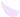 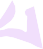 АДАПТИРОВАННОЙ ОСНОВНОЙ ОБРАЗОВАТЕЛЬНОЙ ПРОГРАММЫМуниципального дошкольного образовательного учреждения№ 30 «Буратино» п.Чульман, Нерюнгринского района(разработана в соответствии с ФГОС ДО и с учетом ПрАООП ЗПР ДО)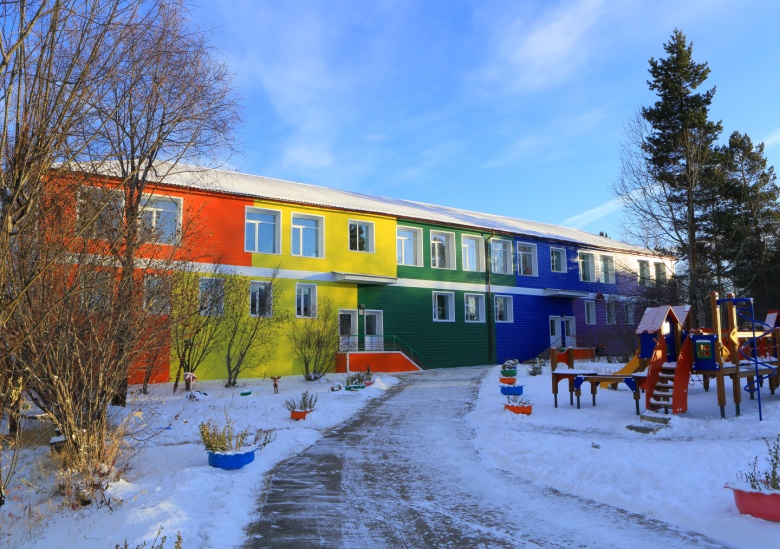 Коррекционно – развивающая работа с детьми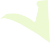 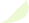 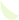 с ограниченными возможностями здоровья направлена на:обеспечение коррекции нарушений развития различных категорий детей с ограниченными возможностями здоровья, оказание им квалифицированной помощи в освоении Программыосвоение детьми с ограниченными возможностями здоровья Программы, их разностороннее развитие с учетом возрастных и индивидуальных особенностей и особых образовательных потребностей, социальной адаптации.Организация образовательной деятельности с квалифицированной коррекцией для детей с ЗПР в условиях логопункта Для детей с ОВЗ специалистами различного профиля разрабатывается и реализуется адаптированная образовательная программа (АОП) с учетом особенностейпсихофизического развития, индивидуальных возможностей, обеспечивающаякоррекцию нарушений развития и его социальную адаптацию (индивидуально на каждого воспитанника).АООП разрабатывается и утверждается на психолого-педагогическом консилиуме в начале учебного года, после стартовой диагностики, дополнения и приложения к Программе могут обновляться после обсуждения и утверждения их по меренеобходимости.На базе адаптированной образовательной программы разрабатывается индивидуальный образовательный маршрут на каждого ребенка с особыми образовательными потребностями.Коррекционная работа осуществляется в соответствии с заключением ирекомендациями ПМПК, следующими специалистами: воспитатель, учитель – логопед, педагог – психолог, музыкальный руководитель.Адаптированная основная образовательная программа для детей с задержкой   психического развития (АООП ЗПР) спроектирована с учетом требований Федерального государственного образовательного стандарта ДО (ФГОС) и включает три основных раздела – целевой, содержательный и организационный. АООП ЗПР разрабатывается в соответствии с: Основной образовательной программой Муниципального дошкольного образовательного учреждения № 30 «Буратино» п. Чульман Нерюнгринского района.Примерной адаптированной основной образовательной программой дошкольного образования детей с задержкой психического развития.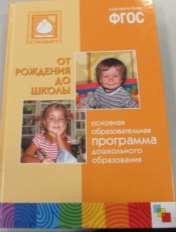 Парциальные программыПарциальная программа «От звука к букве» Автор Е.В. Колесникова. Содержание Программы ориентировано на формирование звуковой аналитико-синтетической активности как предпосылки обучения грамоте дошкольников 2–7 лет, которое осуществляется в двух направлениях: – систематизация и учет речевого развития детей, полученного из разных источников (игры, общения, обучения и т. д.);– организация работы с детьми по освоению ими содержания Программы. В ходе реализации Программы предусматривается совместная деятельность взрослых и детей в процессе занятий (познавательно-исследовательской деятельности), в игре, общении, самостоятельной деятельности детей, для которой педагог создает условия, сопровождает ее, поддерживает.Содержание Программы представляет одно из направлений образования в области «Речевое развитие», включающее не только решение речевых задач, но и формирование любознательности, познавательной мотивации, предпосылок учебной деятельности.Методика реализации Программы способствует развитию у детей аналитико-синтетической активности как предпосылки обучения грамоте. Использование организационно-методического сопровождения  (ОМС) в работе с детьми обеспечивает коммуникативную и учебную включенность детей в образовательный процесс. И как итог, достижение ребенком необходимого уровня в образовательной области «Речевое развитие» для успешного освоения им программы начального общего образования на основе индивидуального подхода и использования специфических видов деятельности для детей дошкольного возраста. Реализация Программы в ОМС предусматривает комплексный подход к речевому развитию детей: на одном занятии решаются разные взаимосвязанные речевые задачи — фонетические, лексические, грамматические и — на их основе — развитие связной речи. В группах общеразвивающей направленности для детей от 3 до 7 лет (средний, старший, подготовительный возраст) по речевому развитию – 1 раз в неделюПарциальная программа STEM – образование детей дошкольного и младшего школьного возраста Авторы: Т.В. Волосовец,  В.А. Маркова, С.А.Аверин.Предложенная программа «STEM-ОБРАЗОВАНИЕ ДЕТЕЙ ДОШКОЛЬНОГО И МЛАДШЕГО ШКОЛЬНОГО ВОЗРАСТА» является парциальной модульной программой дошкольного образования, направленной на развитие интеллектуальных способностей в процессе познавательной деятельности и вовлечения в научно-техническое творчество.Парциальная программа развития интеллектуальных способностей детей дошкольного и младшего школьного возраста состоит из отдельных образовательных модулей, рекомендованных как к комплексному, так и к самостоятельному использованию в детских садах и младших классах школы. При полном или частичном объединении модулей в универсальную образовательную систему допускается внесение правомерных корректив в содержание с целью максимально эффективного развития интеллектуальных способностей детей в процессе познавательной деятельности и их вовлечения в научно-техническое творчество.Программа реализуется по двум модулям:Образовательный модуль «Экспериментирование с живой и неживой природой»В группе общеразвивающей направленности для детей от 3 до 7 лет (старший возраст) по познавательному развитию – 1 раз в неделюОбразовательный модуль «Математическое развитие»В группе общеразвивающей направленности для детей от 3 до 7 лет (подготовительный возраст)  по познавательному развитию  -1 раз в неделю.Парциальная программа «Формирование культуры безопасности у детей от 3 до 8 лет» Целью программы является формирование у дошкольников основ культуры безопасности, определяющих возможность полноценного развития различных форм личностной активности детей, их самостоятельности, творчества во всех видах детской деятельности, способность самостоятельно и безопасно действовать в повседневной жизни ( в быту, на природе, на улице и т.д.), неординарных и опасных ситуациях, находить ответы на актуальные вопросы собственной безопасности.В группе общеразвивающей направленности для детей от 3 до 7 лет (возраст от 3-4 лет) по познавательному развитию – 1 раз в неделюРегиональный компонент реализуется как в рамках интеграции с обязательной частью программы, так и в процессе взросло-детской партнерской деятельности через обогащение представления детей о человеке, обществе, истории, их отражении в фольклоре Якутии и России через экскурсии, сказки, легенды, рассказы об истории и природе Якутии, России.  Решение программных образовательных задач  в совместной деятельности взрослого идетей и самостоятельной деятельности детей осуществляется не только в рамкахорганизованной образовательной деятельности, но и при проведении режимных моментов в соответствии со спецификой дошкольного образования. Построение образовательного процесса основывается на адекватных возрасту формах работы с детьми. Основной формой работы с детьми дошкольного возраста и ведущим видом деятельности для них является игра. Задачи психолого-педагогической работы по формированию физических, интеллектуальных и личностных качеств детей, решаются интегрировано в ходе освоения всех образовательных областей наряду с задачами, отражающими специфику каждой образовательной области. 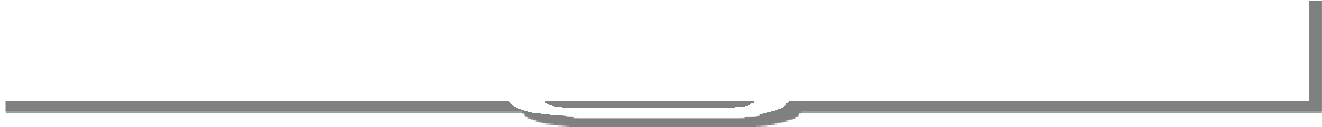 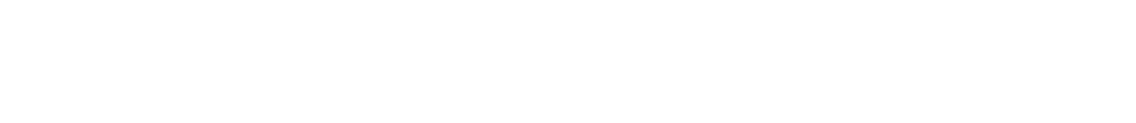 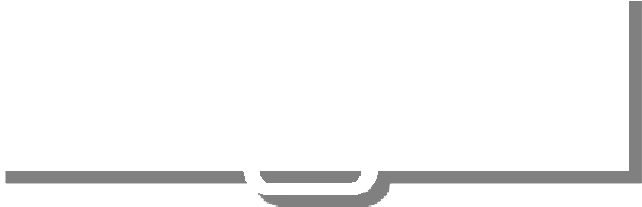 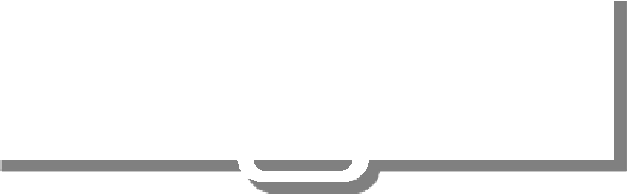 Модель взаимодействия с семьями воспитанников ДОУ «Буратино»Познавательные: семинар-практикум, родительский клуб, педагогическая гостиная,устный педагогический журнал, педагогический брифингИнформационно аналитические:анкетирование, «телефон доверия»,«горячая линия», «почтовый ящик»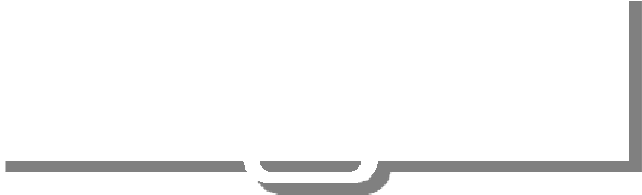 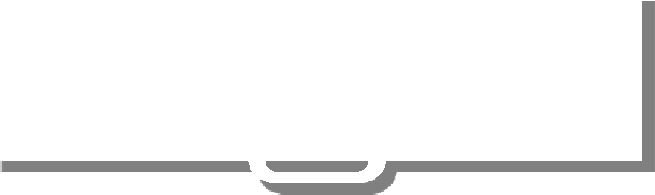 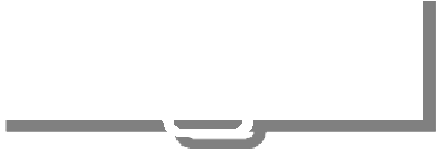                                                    Заключение ПМПК, количество детей                                                   Заключение ПМПК, количество детей                                                   Заключение ПМПК, количество детей                                                   Заключение ПМПК, количество детей                                                   Заключение ПМПК, количество детейФФНРОНРТНРЗПРИмеет статус ребенок инвалид23 %1 %1 %2 %1 %Состав семей воспитанников:Социальный статус родителей:Образовательный цензПолные семьи – 79 %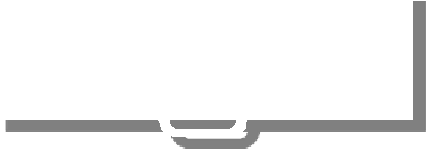 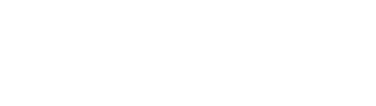 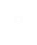 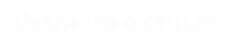 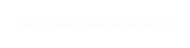 Неработающие - 14 %Высшее – 22 %Неполные семьи – 16 %Коммерсанты – 3 %Среднее специальное – 52%Многодетные семьи – 19 %Рабочие – 76 %Общеесреднее – 12%Опекуны – 4 %Неработающие - 8 %Общеесреднее – 12%Комплексные программыОсновная общеобразовательная программа дошкольного образования «От рождения до школы», под редакцией Н.Е. Вераксы, Т.С. Комаровой, М.А. Васильевой (образовательные области: физическое развитие, социально коммуникативное развитие и художественно – эстетическое развитие).Примерная адаптированная основная образовательная программадошкольного образования детей с задержкой психического развития.Парциальные программыSTEM-образование детей дошкольного и возраста.  Парциальная модульная программа развития интеллектуальных способностей в процессе познавательной деятельности и вовлечения в научно-техническое творчество: учебная программа / Волосовец Т.В., Маркова В.А., Аверин С.А.«От звука к букве» /Колесникова Е.В. Парциальная программа формирования  звуковой аналитико-синтетической активности как предпосылки обучения грамоте дошкольников 2–7 лет «Формирование культуры безопасности у детей от 3 до 8 лет» Парциальная программа  формирование у дошкольников основ культуры безопасностиПарциальные программыКомплексные программыКомплексные программыПРИМЕРНАЯАДАПТИРОВАННАЯ ОСНОВНАЯОБРАЗОВАТЕЛЬНАЯ ПРОГРАММА ДОШКОЛЬНОГО ОБРАЗОВАНИЯ ДЕТЕЙ С ЗАДЕРЖКОЙПСИХИЧЕСКОГО РАЗВИТИЯОдобрена решением федерального учебно- методического объединения по общему образованию 7 декабря 2017 г. Протокол № 6/17Целью реализации ПрАООП является обеспечение условий длядошкольного образования детей с задержкой психического развития с учетом их индивидуально-типологических особенностей и особых образовательных потребностей.Реализация программы предполагает психолого-педагогическую и коррекционно-развивающую поддержку позитивной абилитации и социализации, развитие личности ребенка дошкольного возраста с ЗПР; формирование и развитие компетенций, обеспечивающих преемственность между первой (дошкольной) и второй ступенью образования (начальной школой).ПрАООП предназначена для выстраивания коррекционно-образовательной деятельности с детьми дошкольного возраста, которым на основании заключения ПМПК рекомендована АООПдля детей с ЗПР. С детьми до трех лет целесообразно выстраивать работу в группах ранней помощи по специально разработанным программам и с учетом рекомендаций, представленных в данной ПрАООП.Основная общеобразовательная программа дошкольного о бразования «От рождения до школы», под редакцией Н.Е. Вераксы, Т.С. Комаровой, М.А. Васильевой,ведущие цели Программы — создание благоприятных условий для полноценного проживания ребенкомдошкольного детства, формирование основ базовойкультуры личности, всестороннее развитие психических и физических качеств в соответствии с возрастными и индивидуальными особенностями, подготовка к жизни в современном обществе, к обучению в школе,обеспечение безопасности жизнедеятельности дошкольника.